21 NCİ MADDENİN (A) / (B) / (C) BENTLERİ KAPSAMINDA TEK KAYNAKTAN TEMİN EDİLEN MALLARA İLİŞKİN FORMYukarıda belirtilmiş olan sebeplerden dolayı  alım konusu mala ilişkin bedelle ilgili piyasada her türlü fiyat araştırması yapılarak 2003/6554 Karar Sayılı Esasların “Doğrudan Temin” başlıklı 21 nci maddesinin [(a) / (b) / (c) ]  bendi kapsamında gerçek veya tüzel tek kişiden alım yapılması uygun görülmüştür.İHALE YETKİLİSİAdı SOYADI:									             Proje Yürütücüsü                                                                                                                                                Adı – Soyadı                                                                         Görevi:    										        İmza                                                                                                                                                                                                                                                                                                       İmza: TEK KAYNAKTAN TEMİN EDİLEN MALLARA İLİŞKİN FORMDoküman NoTEK KAYNAKTAN TEMİN EDİLEN MALLARA İLİŞKİN FORMİlk Yayın Tarihi-TEK KAYNAKTAN TEMİN EDİLEN MALLARA İLİŞKİN FORMRevizyon Tarihi-TEK KAYNAKTAN TEMİN EDİLEN MALLARA İLİŞKİN FORMRevizyon NoTEK KAYNAKTAN TEMİN EDİLEN MALLARA İLİŞKİN FORMSayfa NoİDARE:ALIM YAPAN BİRİM:ALIM YAPILACAK OLAN GERÇEK VEYA TÜZEL TEK KİŞİYE İLİŞKİN BİLGİLER:Adı Soyadı/ Ticaret Unvanı, Uyruğu:Açık Tebligat Adresi:Bağlı Olduğu Vergi Dairesi ve Vergi Numarası:Telefon ve Faks Numarası:E-Posta Adresi:İlgili Kişi:ÖNGÖRÜLEN TESLİMAT ZAMANI:ALIM YAPILACAK OLAN GERÇEK VEYA TÜZEL TEK KİŞİYE İLİŞKİN BİLGİLER:Adı Soyadı/ Ticaret Unvanı, Uyruğu:Açık Tebligat Adresi:Bağlı Olduğu Vergi Dairesi ve Vergi Numarası:Telefon ve Faks Numarası:E-Posta Adresi:İlgili Kişi:YAKLAŞIK BEDEL:İHTİYAÇ KONUSU MALIN NİTELİKLERİ :Proje Yürütücüsü                                                                                                                                                                               Adı – Soyadı                                                                                                                                                                                      İmzaGERÇEK VEYA TÜZEL TEK KİŞİDEN ALIMIN HANGİ KAPSAMDA YAPILDIĞI:  (ilgili maddeyi işaretleyiniz)GERÇEK VEYA TÜZEL TEK KİŞİDEN ALIMIN HANGİ KAPSAMDA YAPILDIĞI:  (ilgili maddeyi işaretleyiniz)İhtiyacın sadece gerçek veya tüzel tek kişi tarafından karşılanabileceğinin tespit edilmesiSadece gerçek veya tüzel tek kişinin ihtiyaç ile ilgili özel bir hakka sahip olmasıMevcut mal, ekipman ve teknoloji veya hizmetlerle uyumun ve standardizasyonun sağlanması için zorunlu olan malın, asıl sözleşmeye dayalı olarak düzenlenecek ve toplam süreleri üç yılı geçmeyecek sözleşmelerle ilk alım yapılan gerçek veya tüzel kişiden alınmasıBU ALIMIN GERÇEK VEYA TÜZEL TEK KİŞİDEN YAPILMA SEBEPLERİ: (yukarıda belirtilen hükümlerin uygulanabilir olmasını sağlayan sebepler detaylı olarak yazılacak, bunlara ilişkin kanıtlayıcı belgeler de forma eklenecektir. İstenirse ek bir sayfada devam edilebilir.) Proje Yürütücüsü                                                                                                                                                                               Adı – Soyadı                                                                                                                                                                                      İmzaFİYAT ARAŞTIRMASI2003/6554 Karar Sayılı “Yükseköğretim  Kurumları Tarafından, 4734 sayılı Kamu İhale Kanunu’nun 3. Maddesinin (f) Bendi Kapsamında Yapılacak İhalelere İlişkin Esaslar”ın  Doğrudan Temin başlıklı 21 nci maddesinin 2 nci fıkrasına göre bu maddeye göre yapılacak alımlarda ihale yetkilisince görevlendirilecek kişi veya kişiler tarafından piyasada fiyat araştırması yapılarak ihtiyaç temin edilecektir.Yaklaşık Bedel aşağıda yer alan  metotlar kullanılarak gerçekçi bir şekilde tespit edilmiştir (ilgili belgeler eklenecektir):Aynı malın, malı ilgili tek kaynaktan alan diğer kamu/özel tüzel kişiliklerine veya gerçek kişilere satış fiyatı Aynı mal daha önce ilgili tek kaynaktan alındıysa, daha önceki alım bedelinin tedavüldeki Türk parası cinsinden ise TEFE kullanılarak güncellenmesi, döviz cinsinden ise tespit tarihinde geçerli TCMB Döviz Alış Kuru üzerinden güncellenmesiİlgili tek kaynaktan istenen proforma faturaTicaret Odası, Sanayi Odası veya Meslek Odası’ndan ve varsa üretim ve/veya satış yapan kurumve kuruluşlardan alınan fiyatlarDiğer (açıklanacaktır)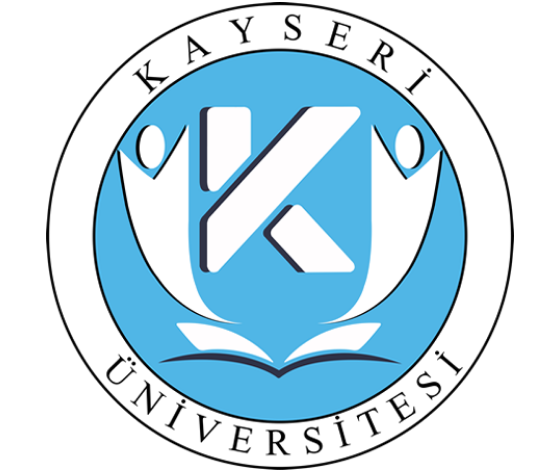 